Round 1: General knowledgeRound 2: Films named after songsRound 3: HistoryRound 4: Collective nounsRound 5: SportRound 6: Famous people’s real namesRound 7: Picture round: name the film from the scene where the actors have been digitally erased Picture round: name the film from the scene where the actors have been digitally erased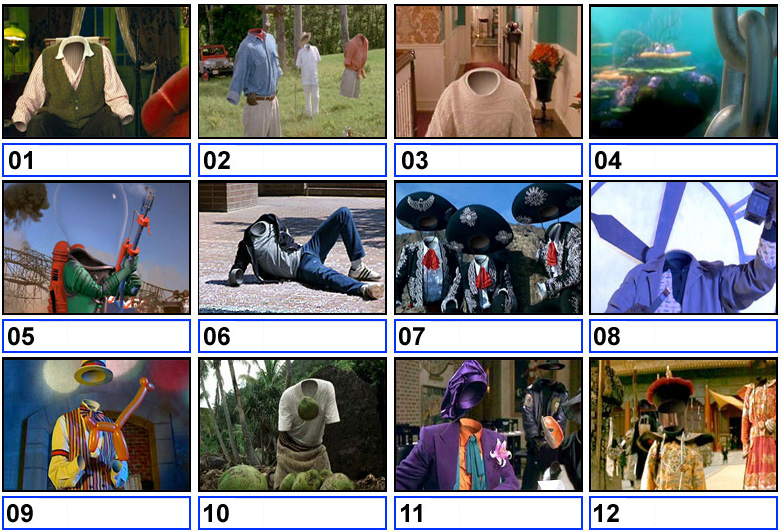 1)2)3)4)5)6)1)2)3)4)5)1)2)3)4)5)6)1)2)3)4)5)6)1)2)3)4)5)6)1)2)3)4)5)6)1)2)3)4)5)6)7)8)9)10)11)12)